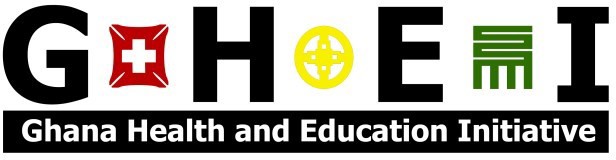 Health Program Coordinator Application 2020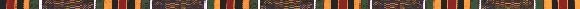 Application deadline: Position open until filled; final date to submit application is November 22, 2019Applicants are strongly advised to apply early, as applications will be considered as they are received. Preference will be given to applicants that submit well before the deadline.To apply, send the following items to aappiah@ghei.org with ‘HPC-Your Name’ as the subject line:Application with available dates, personal information, and long-form responsesYour resume/CVOne professional recommendation sent directly from whoever recommends you (English language only) with ‘HPC-Your Name’ in the subject lineI: Available dateStart date: 		End Date:  	II: Personal InformationDate of application:  	Name:  	Date of birth: 		Sex: 	__ 	__Address:  	Phone number: 		Email: 	__ 	Current employer: 		Occupation:  	Undergraduate school(s), degree(s) and area(s) of study:Post-graduate education or graduate degree(s) and area of study:If current student, please list school and area of study: 	___How did you hear about GHEI?  	Long-form responses: Please answer the following questions in a separate document and attach with the first page of the application form.III: Previous program experience (Limit answers to one paragraph each)	Describe your experience working or living in a developing country. How does this experience relate to working with GHEI?Describe your experience in maternal, child health and or community public health. How does this experience relate to the Health Program Coordinator position with GHEI?Describe your experience with project management.Describe your experience (if any) with research or data collection.Describe your experience (if any) with supervision of staff/volunteers and/or capacity building.Describe your experience (if any) with project monitoring and evaluation.What makes you an ideal candidate for this position?Profile (Limit answers to ½ page each)	_Why does GHEI appeal to you?What are your long-term career goals? How does this position fit in with these goals?In your opinion, what role do grassroots non-governmental organizations play in affecting change?